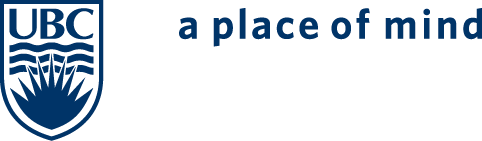 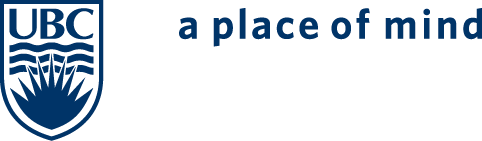 Last Updated: February 2018Province University Name Course Number Course Name Notes AlbertaAmbrose UniversityZOO 265Human AnatomyAlbertaBurman UniversityBIOL 111 + BIOL 112111: Anatomy and Physiology I112: Anatomy and Physiology IICombination requiredAlberta MacEwan UniversityNURS 105 Anatomy  No longer offered as of 2016Alberta MacEwan University HLSC 120 Human Anatomy AlbertaMacEwan UniversityPEDS 100Structural Human AnatomyAlbertaMount Royal UniversityPHED 1001Human AnatomyAlberta University of Alberta-Augustana AUPED 112 Introduction to Structural Human Anatomy Alberta University of Alberta PEDS 400  KIN 400Human Gross Anatomy Alberta University of Alberta ANAT 403 The Human Body Alberta University of Alberta PTHER 350 distance education Structural Human Anatomy Formerly REHAB 350 Alberta University of Calgary KINES 261 Human Anatomy Not offered as of 2012 Alberta University of Calgary KINES 259 + 260 259: Human Anatomy & Physiology I 260: Human Anatomy & Physiology II Combination required Alberta University of Lethbridge KNES 2600 Functional Human Anatomy British Columbia British Columbia Institute of Technology BHSC 5101 + 6101 5101: Anatomy & Physiology I 6101: Anatomy & Physiology II Combination required British Columbia Camosun College BIOL 152 + 153 152: Anatomy & Physiology I 153: Anatomy & Physiology II Combination required British Columbia Capilano University HKIN 190 + 191 190: Anatomy & Physiology I 191: Anatomy & Physiology II Combination required British Columbia College of New Caledonia HKIN 223 Functional Human Anatomy  Renamed to KINS 131British Columbia Simon Fraser University BPK 325 distance education  Basic Human Anatomy Formerly KIN 325 British Columbia Simon Fraser University BPK 326 Functional Anatomy Formerly KIN 326 British ColumbiaDouglas CollegeBIOL 1109 +1209(1103/1203 same course)1109: Human Anatomy and Physiology I1209: Human Anatomy and Physiology IICombination RequiredBritish Columbia Langara College HKIN 1190 + 1191 1190: Human Anatomy & Physiology I 1191: Human Anatomy & Physiology II Combination required Renamed to KINS 1190 + 1191British ColumbiaNorth Island CollegeBiology 160 +161160: Human Anatomy and Physiology I161: Human Anatomy and Physiology IICombination RequiredBritish Columbia Okanagan College THER 201 Gross Anatomy & Kinesiology British ColumbiaQuest UniversityLIF3407 + LIF34173407: Anatomy and Physiology A3417: Anatomy and Physiology CCombination requiredBritish Columbia Thompson Rivers Open-Learning University BIOL 3701 distance education Human Anatomy for Health Care ProfessionalsFormerly named Advanced Human Anatomy British Columbia Thompson Rivers Open-Learning University KIN 3259 distance education Basic Human Anatomy Not offered as of 2016British Columbia Trinity Western University HKIN 400; HKIN 446 effective Fall 2014 Directed Studies (offered as special course for students at TWU) Contact bluke@twu.ca for information on registering British ColumbiaUniversity of British ColumbiaKIN 489e; KIN 390 effective 2017Human Functional AnatomyBritish Columbia University of British Columbia-Okanagan HMKN 495D  HMKN 391Advanced Gross Anatomy Restricted to HMKN students British Columbia University of British Columbia-Point Grey CAPS 391  Introduction to Gross Human Anatomy Formerly ANAT 391 British ColumbiaUniversity of the Fraser Valley KPE 170 + 270 + 370 170: Basic Human Anatomy 270: Human Physiology I 370: Human Physiology II Combination required British Columbia University of Northern British Columbia HHSC 105 Functional Human Anatomy British Columbia University of Northern British Columbia HHSC 111 + 112 111: Anatomy & Physiology I 112: Anatomy & Physiology II Combination required British Columbia University of Victoria EPHE 141 Introductory Human Anatomy British Columbia University of Victoria EPHE 355 Functional Anatomy Restricted to EPHE students British Columbia Vancouver Island University PHED 201 Human Anatomy Manitoba Brandon University 94:414 Advanced Human Anatomy  Also offered as 15:414Manitoba University of Manitoba KIN 2320  Human Anatomy Formerly PHED 2320 ManitobaUniversity of WinnipegKIN 2301Human AnatomyNova Scotia Acadia University KINE 1413 Applied Human Anatomy Nova Scotia Acadia University BIOL 2813 Human Physiology & Anatomy I Nova Scotia Cape Breton University BIOL 360 Human Anatomy & Physiology Nova Scotia Dalhousie University ANAT 1010 distance education Basic Human Anatomy  SAME as ANAT1020Nova Scotia Dalhousie University ANAT 2320Kinesiological Anatomy Renamed to KINE 2320 Ontario Brock University CHSC 2F95 Human Anatomy Ontario McMaster University HS 2F03 Human Anatomy & Physiology Renamed to HTHSCI 1H06 Ontario McMaster University 1H06Anatomy & PhysiologyOntario Lakehead University BIOL 2011 + 2012  2011: Human Musculoskeletal Anatomy 2012: Human Internal Anatomy Combination required Ontario Lakehead University BIOL 2020 Human Anatomy Not offered as of 2013 Ontario Laurentian University PHED 1506 + 1507 1506: Anatomy & Kinesiology I 1507: Anatomy & Kinesiology II Combination required Ontario McMaster University  KIN 1Y03 + 1YY3 KIN 1A03 + 1AA3KIN 2Y03 &2YY3 (equivalent)1Y03: Anatomy & Physiology I 1YY3: Anatomy & Physiology II Combination required Ontario McMaster University KIN 4J03 Functional Anatomy Ontario Nipissing University PHED 2216 Functional Human Anatomy Ontario Queen’s University ANAT 101 Introductory Human Anatomy Ontario Queen’s University ANAT 215 Principles of Human Morphology  IOntario Queen’s University ANAT 315 Human Musculoskeletal System OntarioRedeemer University CollegePED 118 + 119Anatomy & Physiology I + IIOntario Trent University BIOL 1050H Human Anatomy Ontario University of Guelph HK 3401 Human Anatomy If taken after 2016, a combination of HK 3401 + HK 3402 is requiredOntario University of Guelph HK 3501 Human Anatomy: Prosection  If taken after 2016, a combination of HK 3501 + HK 3502 is requiredOntario University of Ottawa ANP 1105 + 1106 / ANP 1505* + 1506* *French 1105: Anatomy & Physiology I 1106: Anatomy & Physiology II Combination required Ontario University of Toronto ANA 300Y1 Human Anatomy & Histology Ontario University of Waterloo KIN 100 Human Anatomy: Limbs & Trunk Ontario University of Waterloo ANAT 390 Systemic Human Anatomy Not offered as of 2016Ontario University of Waterloo BIOL 301 Human Physiology Ontario University of Western Ontario ACB 2201 Anatomy for Physical Therapy Program Not offered as of 2016Ontario University of Western Ontario ACB 2221 Functional Human Anatomy Ontario University of Western Ontario ACB 319 Systemic Human Anatomy Renamed to ACB 3319Ontario University of Western Ontario ACB 3324A Anatomy for Occupational Therapy Program Not offered as of 2016Ontario University of Western Ontario HS 203A/KIN 222A KIN 2222A KIN 2300A/BSystemic Approach to Functional Anatomy Renamed to  HS2300A/B Kinesiology 2222A/B Ontario University of Western Ontario HS 2330B Systemic Approach to Functional Anatomy OntarioUniversity of WindsorHuman Anatomy 03-55-202Human AnatomyOntarioUniversity of WindsorHuman Anatomy 95-265-01Functional AnatomyOntario Wilfred Laurier University KPE 223 Functional Human Anatomy Renamed to KP 221Ontario Wilfred Laurier University HE 211 Human Anatomy Renamed to HN 210Ontario York University SC/NATS 1650 Human Anatomy for the Fine Arts  Ontario York University KINE 3460 Regional Human Anatomy I Also coded as HH/KINE 3460Ontario York University KINE 3465 Regional Human Anatomy II Also coded as HH/KINE 3465Quebec Concordia University EXCI 253 + 254 253: Regional Human Anatomy I 254: Regional Human Anatomy II Combination required  ; Renamed to EXCI 253 (Human Anatomy I: Musculoskeletal Anatomy) and EXCI 254 (Human Anatomy II: Systemic Anatomy)Quebec McGill University ANAT 316 Human Visceral Anatomy Saskatchewan University of Regina KIN 260 Human Anatomy Formerly KHS 168 Saskatchewan University of Saskatchewan ACB 221 Gross Human Anatomy Restricted to Kinesiology students; Renamed to ACB 221.3 Gross AnatomyCountry University Name Course Number Course Name Notes Australia University of Queensland BIOM 3003 Functional Musculoskeletal Anatomy China Capital Medical University HUM 512110052 Human Anatomy China Shanghai Second Medical University  n/aRegional Human Anatomy ChinaPeking Universityn/aHuman AnatomyHong Kong Hong Kong Polytechnic University RS 203 + HSS 211 HS 203: Functional Anatomy HSS 211: General Anatomy Combination required IsraelTel-Aviv UniversityAnatomy 0104.1401AnatomyIranShahid Beheshti University of Medical Sciences & Health Servicesn/aHuman Anatomy IranUniversity of Social Welfare and Rehabilitation Sciences- Irann/aHuman AnatomySingapore Nanyang Polytechnic University HS 1105 + 1106 1105: Human Anatomy 1A 1106: Human Anatomy 1B Combination required USA (Boise)Boise State UniversityBIOL 227, KIN 270 & 271BIOL 227: Human Anatomy and PhysiologyKIN 270: Applied AnatomyKIN 271: Applied Anatomy LabCombination required ; Renamed to KINES 270 and KINES 271USA (California)  Coastline Community College BIOL 220 General Human Anatomy  Renamed to BIOL C220 (Human Anatomy)USA (California)  College of AlamedaBiology 2Human AnatomyUSA (California)  Irvine Valley CollegeBIO IIHuman AnatomyUSA (California) San Diego State University BIOL 212 Human Anatomy USA (California)Sierra CollegeBIO 0005Human AnatomyRenamed to BIOL 0005USA (California) Sonoma State University BIOL 220 Human Anatomy USA (California) University of California-Berkeley BIOL 131 Human Anatomy (Integrative Biology) USA (California) University of California-Davis CHA 101 Human Gross Anatomy USA (California)West Valley CollegeHuman AnatomyNamed BIO 47 USA (California)Yuba Community CollegeBIOL 4Human AnatomyUSA (Colorado) University of Colorado IPHY 3410 Introduction to Human Anatomy USA (Florida) Florida International University ZOOL 3731 Human Anatomy Renamed to ZOO 3731USA (Florida)Florida Memorial UniversityBIO 212Human AnatomyUSA (Idaho) Brigham Young University-Idaho BIOL 264 + 265 264: Human Anatomy & Physiology I 264L: (Lab Portion)265: Human Anatomy & Physiology II Combination required USA (Iowa) University of Iowa 027:053 Human Anatomy Renamed to HHP:1100USA (Michigan)Hope CollegeKIN 200Human AnatomyCross listed with BIOL 222USA (Minnesota) University of Minnesota ANAT 3001Human Anatomy Formerly INMD 3001USA (Montana)University of MontanaBIOH 201N & 211NHuman Anatomy & Physiology I & IICombination requiredUSA (New Jersey)Bergen Community CollegeBIO 109-004 & BIO 209-013109-004: Anatomy & Physiology I209-013: Anatomy & Physiology IICombination required; Course codes renamed to BIO-109 and BIO-209USA (New Mexico) Central New Mexico Community College BIO 2210 + 2310 2210: Human Anatomy & Physiology I 2310: Human Anatomy & Physiology II Combination required USA (New York) State University of New York BIOL 220 + 225 220: Human Anatomy & Physiology I 225: Human Anatomy & Physiology II Combination required ; At SUNY Plattsburg courses are BIO 326 + BIO 327USA (Oregon) Portland Community College BIOL 231 + 232 + 233 231: Human Anatomy & Physiology I 232: Human Anatomy & Physiology II 233: Human Anatomy & Physiology III Combination required ; Renamed to BI 231, BI 232, BI 233USA (Oregon)George Fox UniversityBIOL 332Human Anatomy & Physiology I & IINow split into two courses: BIOL 221 + BIOL 222USA (Utah) Brigham Young University PDBIO 210 distance education Human Anatomy USA (Utah) Brigham Young University EXSC 400 Functional Anatomy USA (Utah)Dixie State UniversityBIOL 2320 & 2325 (Lab)Human Anatomy & Lab Combination RequiredUSA (Utah)University of UtahBIO 2325  Human AnatomyUSA (Washington)Peninsula CollegeBIOL 241LHuman Anatomy & Physiology IUSA (Washington) North Seattle Community College BIOL 241 + 242 241: Anatomy & Physiology I 242: Anatomy & Physiology II Combination required USA (Washington) Whatcom Community College BIOL 241 + 242 241: Human Anatomy & Physiology I 242: Human Anatomy & Physiology II Combination required USA (Washington)University of WashingtonBIOL 301Biology Structure – General AnatomyUSA (Wisconsin) University of Wisconsin ANA 622 Human Anatomy USA (Wisconsin)University of Wisconsin – SuperiorBIOL 270 & 280Human Anatomy & Physiology I & IICombination requiredUSA (Wisconsin)University of Wisconsin – MadisonANA 328Human Anatomy 